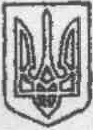 УКРАЇНАБРАЦЛАВСЬКА  СЕЛИЩНА   РАДАДВАДЦЯТЬ ШОСТА СЕСІЯ ВОСЬМОГО СКЛИКАННЯРІШЕННЯ«14  »  лютого  2022 р.                        смт Брацлав                                      № 154Про затвердження проекту землеустроющодо відведення земельної  ділянки в оренду для ведення товарного сільськогосподарського виробництваза межами с.Монастирське на території Брацлавської селищної радигр. Галушку Леоніду Володимировичу Розглянувши заяву гр. Галушка Леоніда Володимировича про затвердження проекту землеустрою щодо відведення земельної ділянки в оренду для ведення товарного  сільськогосподарського виробництва, відповідно до ст.26 Закону України « Про місцеве самоврядування в Україні » ст. 33 Закону України «Про оренду землі», ст.12,93, 123, 124 Земельного кодексу України, на підставі земельно-облікових документів селищної ради, сесія селищної ради ВИРІШИЛА:1. Затвердити проект із землеустрою щодо відведення земельної ділянки в оренду для  ведення товарного  сільськогосподарського виробництва гр.. Галушку Леоніду Володимировичу за адресою: Вінницька область Тульчинський район, за межами с.Монастирське.2. Передати в оренду земельну ділянку загальною площею 13,6600 га,  (кадастровий номер 0523085100:03:001:0716).Терміном на 20 років для   ведення товарного  сільськогосподарського виробництва.3. Встановити річну орендну плату за користування вказаною земельною ділянкою в розмірі 5 % від нормативної грошової оцінки земельної ділянки.4. Доручити секретарю ради Т.В. Непийводі укласти договір оренди  землі згідно даного рішення.5. Приступити до використання земельної ділянки після здійснення державної реєстрації прав оренди у Державному реєстрі речових прав.6. Земельну ділянку використовувати за цільовим призначенням, з дотриманням вимог статті 96,103 Земельного кодексу України та інших нормативно – правових актів.7. Контроль за виконанням даного рішення покласти на постійну комісію з питань  земельних відносин, природокористування, планування території, будівництва, архітектури. /голова комісії Гусляков В.В./               Секретар ради                                                     Тетяна НЕПИЙВОДА    ПОГОДЖЕНО: Заступник селищного голови  з питань діяльності виконавчих органів Брацлавської селищної ради                               ______________ А.О. МарчукНачальник відділу юридичної та кадрової роботи, юрист Брацлавської селищної ради                   _______________О.В. ЦимбалГолова земельної комісії з питань земельних відносин, природокористування, планування території, будівництва, архітектури                                                  _____________В.В. ГусляковВиконавецьспеціаліст ІІ категорії відділу земельних відносинта комунального майна                                     _____________     Л.С. Мельник